Great news; you want to adopt a small animal from us. We just need a few details from you first.A FEW DETAILS ABOUT YOUWHERE DID YOU HEAR ABOUT US?YOU ARE INTERESTED IN:A LITTLE BIT ABOUT YOUR FAMILY:A LITTLE BIT ABOUT YOUR HOME:If yes, please attach photographs when returning this form via email or Facebook Messenger.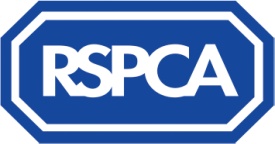 APPLICATION TO adopt       A small animalMr/Mrs/Miss/Ms/otherMr/Mrs/Miss/Ms/otherMr/Mrs/Miss/Ms/otherSurnameSurnameFirst nameFirst nameEmailAddressPostcodeBest telephone number(s) to contact you onBest telephone number(s) to contact you onBest telephone number(s) to contact you onBest telephone number(s) to contact you on Website        Facebook Page      Instagram     Already aware of Centre/Branch      Word of mouth              Website        Facebook Page      Instagram     Already aware of Centre/Branch      Word of mouth              Other (please state where)SpeciesSpecies  Rabbit      Guinea Pig      Hamster      Gerbil     Mouse                   Any specific gender?     Male      Female      Either                                                                                                                                                      Any specific gender?     Male      Female      Either                                                                                                                                                      Any specific gender?     Male      Female      Either                                                                                                                                                      Any specific gender?     Male      Female      Either                                                                                                                                              Are you looking to adopt:     An animal(s) to be bonded with an existing animal/group                                              A single animal     A pair of animals      A group of animals            Are you looking to adopt:     An animal(s) to be bonded with an existing animal/group                                              A single animal     A pair of animals      A group of animals            Are you looking to adopt:     An animal(s) to be bonded with an existing animal/group                                              A single animal     A pair of animals      A group of animals            Are you looking to adopt:     An animal(s) to be bonded with an existing animal/group                                              A single animal     A pair of animals      A group of animals     Have you seen an animal(s) on our website that you are interested in? If so please tell us their name(s).Have you seen an animal(s) on our website that you are interested in? If so please tell us their name(s).Have you seen an animal(s) on our website that you are interested in? If so please tell us their name(s).Have you seen an animal(s) on our website that you are interested in? If so please tell us their name(s).Have you seen an animal(s) on our website that you are interested in? If so please tell us their name(s).Who lives at home?AdultsAdultsChildrenChildrenChildren’s agesChildren’s agesDo you own other animals of the same species as you wish to adopt?Do you own other animals of the same species as you wish to adopt?Do you own other animals of the same species as you wish to adopt?Do you own other animals of the same species as you wish to adopt?Do you own other animals of the same species as you wish to adopt?Do you own other animals of the same species as you wish to adopt?Do you own other animals of the same species as you wish to adopt?Do you own other animals of the same species as you wish to adopt?Do you own other animals of the same species as you wish to adopt?Do you own other animals of the same species as you wish to adopt?Do you own other animals of the same species as you wish to adopt? Yes      No Yes      No Yes      NoIf yes, please state genderIf yes, please state genderIf yes, please state genderIf applicable, are they neutered?If applicable, are they neutered?If applicable, are they neutered?If applicable, are they neutered?If applicable, are they neutered? Yes      No Yes      No Yes      No Yes      No Yes      No Yes      No Yes      No Yes      No Yes      NoIf applicable, have they been vaccinated within the last year?If applicable, have they been vaccinated within the last year?If applicable, have they been vaccinated within the last year?If applicable, have they been vaccinated within the last year?If applicable, have they been vaccinated within the last year?If applicable, have they been vaccinated within the last year?If applicable, have they been vaccinated within the last year?If applicable, have they been vaccinated within the last year?If applicable, have they been vaccinated within the last year? Yes      No Yes      No Yes      No Yes      No Yes      NoDo you own other pets?Do you own other pets? Dogs      Cats      Rodents      Pet birds     Dogs      Cats      Rodents      Pet birds     Dogs      Cats      Rodents      Pet birds     Dogs      Cats      Rodents      Pet birds     Dogs      Cats      Rodents      Pet birds     Dogs      Cats      Rodents      Pet birds     Dogs      Cats      Rodents      Pet birds     Dogs      Cats      Rodents      Pet birds     Dogs      Cats      Rodents      Pet birds     Dogs      Cats      Rodents      Pet birds     Dogs      Cats      Rodents      Pet birds     Other, please state Other, please state Other, please state Other, please state Other, please stateDo you: Own      Rent     If you rent, have you got written permission from your landlord?    Yes      No Own      Rent     If you rent, have you got written permission from your landlord?    Yes      No Own      Rent     If you rent, have you got written permission from your landlord?    Yes      No Own      Rent     If you rent, have you got written permission from your landlord?    Yes      No Own      Rent     If you rent, have you got written permission from your landlord?    Yes      No Own      Rent     If you rent, have you got written permission from your landlord?    Yes      No Own      Rent     If you rent, have you got written permission from your landlord?    Yes      No Own      Rent     If you rent, have you got written permission from your landlord?    Yes      No Own      Rent     If you rent, have you got written permission from your landlord?    Yes      No Own      Rent     If you rent, have you got written permission from your landlord?    Yes      No Own      Rent     If you rent, have you got written permission from your landlord?    Yes      No Own      Rent     If you rent, have you got written permission from your landlord?    Yes      No Own      Rent     If you rent, have you got written permission from your landlord?    Yes      No Own      Rent     If you rent, have you got written permission from your landlord?    Yes      No Own      Rent     If you rent, have you got written permission from your landlord?    Yes      No Own      Rent     If you rent, have you got written permission from your landlord?    Yes      No Own      Rent     If you rent, have you got written permission from your landlord?    Yes      No Own      Rent     If you rent, have you got written permission from your landlord?    Yes      No Own      Rent     If you rent, have you got written permission from your landlord?    Yes      No Own      Rent     If you rent, have you got written permission from your landlord?    Yes      NoAre you planning any of the following?    Moving house      Holiday in the next few weeksAre you planning any of the following?    Moving house      Holiday in the next few weeksAre you planning any of the following?    Moving house      Holiday in the next few weeksAre you planning any of the following?    Moving house      Holiday in the next few weeksAre you planning any of the following?    Moving house      Holiday in the next few weeksAre you planning any of the following?    Moving house      Holiday in the next few weeksAre you planning any of the following?    Moving house      Holiday in the next few weeksAre you planning any of the following?    Moving house      Holiday in the next few weeksAre you planning any of the following?    Moving house      Holiday in the next few weeksAre you planning any of the following?    Moving house      Holiday in the next few weeksAre you planning any of the following?    Moving house      Holiday in the next few weeksAre you planning any of the following?    Moving house      Holiday in the next few weeksAre you planning any of the following?    Moving house      Holiday in the next few weeksAre you planning any of the following?    Moving house      Holiday in the next few weeksAre you planning any of the following?    Moving house      Holiday in the next few weeksAre you planning any of the following?    Moving house      Holiday in the next few weeksAre you planning any of the following?    Moving house      Holiday in the next few weeksAre you planning any of the following?    Moving house      Holiday in the next few weeksAre you planning any of the following?    Moving house      Holiday in the next few weeksAre you planning any of the following?    Moving house      Holiday in the next few weeksIf applicable to the animal, do you have a garden?If applicable to the animal, do you have a garden?If applicable to the animal, do you have a garden?If applicable to the animal, do you have a garden?If applicable to the animal, do you have a garden?If applicable to the animal, do you have a garden? Yes      No      Communal Yes      No      Communal Yes      No      Communal Yes      No      Communal Yes      No      Communal Yes      No      Communal Yes      No      Communal Yes      No      Communal Yes      No      Communal Yes      No      Communal Yes      No      Communal Yes      No      Communal Yes      No      Communal Yes      No      Communal Yes      No      CommunalDo you have the animal(s) accommodation already?Do you have the animal(s) accommodation already?Do you have the animal(s) accommodation already?Do you have the animal(s) accommodation already?Do you have the animal(s) accommodation already?Do you have the animal(s) accommodation already? Yes      No      Yes      No      Yes      No      Yes      No      Yes      No      Yes      No      Yes      No      Yes      No      Yes      No      Yes      No      Yes      No      Yes      No      Yes      No      Yes      No      Yes      No     If yes, and a rodent, please describe cage type, including any sizes. Please give as much detail as possible.If yes, and a rodent, please describe cage type, including any sizes. Please give as much detail as possible.If yes, and a rodent, please describe cage type, including any sizes. Please give as much detail as possible.If yes, and a rodent, please describe cage type, including any sizes. Please give as much detail as possible.If yes, and a rodent, please describe cage type, including any sizes. Please give as much detail as possible.If yes, and a rodent, please describe cage type, including any sizes. Please give as much detail as possible.If yes, and a rodent, please describe cage type, including any sizes. Please give as much detail as possible.If yes, and a rodent, please describe cage type, including any sizes. Please give as much detail as possible.If yes, and a rodent, please describe cage type, including any sizes. Please give as much detail as possible.If yes, and a rodent, please describe cage type, including any sizes. Please give as much detail as possible.If yes, and a rodent, please describe cage type, including any sizes. Please give as much detail as possible.If yes, and a rodent, please describe cage type, including any sizes. Please give as much detail as possible.If yes, and a rodent, please describe cage type, including any sizes. Please give as much detail as possible.If yes, and a rodent, please describe cage type, including any sizes. Please give as much detail as possible.If yes, and a rodent, please describe cage type, including any sizes. Please give as much detail as possible.If yes, and a rodent, please describe cage type, including any sizes. Please give as much detail as possible.If yes, and a rodent, please describe cage type, including any sizes. Please give as much detail as possible.If yes, and a rodent, please describe cage type, including any sizes. Please give as much detail as possible.If yes, and a rabbit or a guinea pig, please answer the next 4 questions. If yes, and a rabbit or a guinea pig, please answer the next 4 questions. If yes, and a rabbit or a guinea pig, please answer the next 4 questions. If yes, and a rabbit or a guinea pig, please answer the next 4 questions. If yes, and a rabbit or a guinea pig, please answer the next 4 questions. If yes, and a rabbit or a guinea pig, please answer the next 4 questions. If yes, and a rabbit or a guinea pig, please answer the next 4 questions. If yes, and a rabbit or a guinea pig, please answer the next 4 questions. If yes, and a rabbit or a guinea pig, please answer the next 4 questions. If yes, and a rabbit or a guinea pig, please answer the next 4 questions. If yes, and a rabbit or a guinea pig, please answer the next 4 questions. If yes, and a rabbit or a guinea pig, please answer the next 4 questions. (please state sizes in cm’s)(please state sizes in cm’s)(please state sizes in cm’s)(please state sizes in cm’s)(please state sizes in cm’s)(please state sizes in cm’s)(please state sizes in cm’s)(please state sizes in cm’s)(please state sizes in cm’s)What size is the shelter (hutch, playhouse, shed etc.)?What size is the shelter (hutch, playhouse, shed etc.)?What size is the shelter (hutch, playhouse, shed etc.)?What size is the shelter (hutch, playhouse, shed etc.)?What size is the shelter (hutch, playhouse, shed etc.)?What size is the shelter (hutch, playhouse, shed etc.)? wide x wide x wide x wide x long x long x high cmIs the living area (run) permanently attached to the shelter?Is the living area (run) permanently attached to the shelter?Is the living area (run) permanently attached to the shelter?Is the living area (run) permanently attached to the shelter?Is the living area (run) permanently attached to the shelter?Is the living area (run) permanently attached to the shelter?Is the living area (run) permanently attached to the shelter?Is the living area (run) permanently attached to the shelter? Yes      No      Yes      No      Yes      No      Yes      No      Yes      No      Yes      No      Yes      No      Yes      No      Yes      No      Yes      No      Yes      No     What size is the living area (run)?What size is the living area (run)?What size is the living area (run)? wide x wide x wide x long x long x long x long x high cm high cm high cmOn what is the shelter and living area sited?On what is the shelter and living area sited?On what is the shelter and living area sited?On what is the shelter and living area sited?On what is the shelter and living area sited? Grass      Concrete      Decking      Paving slabs Grass      Concrete      Decking      Paving slabs Grass      Concrete      Decking      Paving slabs Grass      Concrete      Decking      Paving slabs Grass      Concrete      Decking      Paving slabs Grass      Concrete      Decking      Paving slabs Grass      Concrete      Decking      Paving slabs Grass      Concrete      Decking      Paving slabs Grass      Concrete      Decking      Paving slabs Grass      Concrete      Decking      Paving slabs Grass      Concrete      Decking      Paving slabs Grass      Concrete      Decking      Paving slabs Grass      Concrete      Decking      Paving slabs Grass      Concrete      Decking      Paving slabs Other (please specify) Other (please specify)Are you able to provide photographs of the shelter and living areas?Are you able to provide photographs of the shelter and living areas?Are you able to provide photographs of the shelter and living areas?Are you able to provide photographs of the shelter and living areas?Are you able to provide photographs of the shelter and living areas?Are you able to provide photographs of the shelter and living areas? Yes      No      Yes      No      Yes      No      Yes      No      Yes      No      Yes      No      Yes      No      Yes      No      Yes      No      Yes      No      Yes      No      Yes      No      Yes      No      Yes      No     The information you have provided on this form will be used by the RSPCA for the purposes of facilitating your application to 
adopt a pet. We respect your privacy and will keep your information safe and secure. Whilst every care is taken to find the right animal(s) for you, we cannot guarantee future behaviour.If you are enquiring about a certain animal(s) in our care, please be aware that other people may have also shown an interest, therefore applications will be dealt with in the order they are received.